 ДЕПАРТАМЕНТ ОБРАЗОВАНИЯ АДМИНИСТРАЦИИ ГОРОДА ТОМСКАИнформационно-методический центр города ТомскаИНФОРМАЦИЯ с 22.03.2021График индивидуальных консультаций и контакты методистов МАУ ИМЦ на период дистанционной работыМАУ ИМЦ В СОЦИАЛЬНЫХ СЕТЯХ! ПРИСОЕДИНЯЙТЕСЬ! 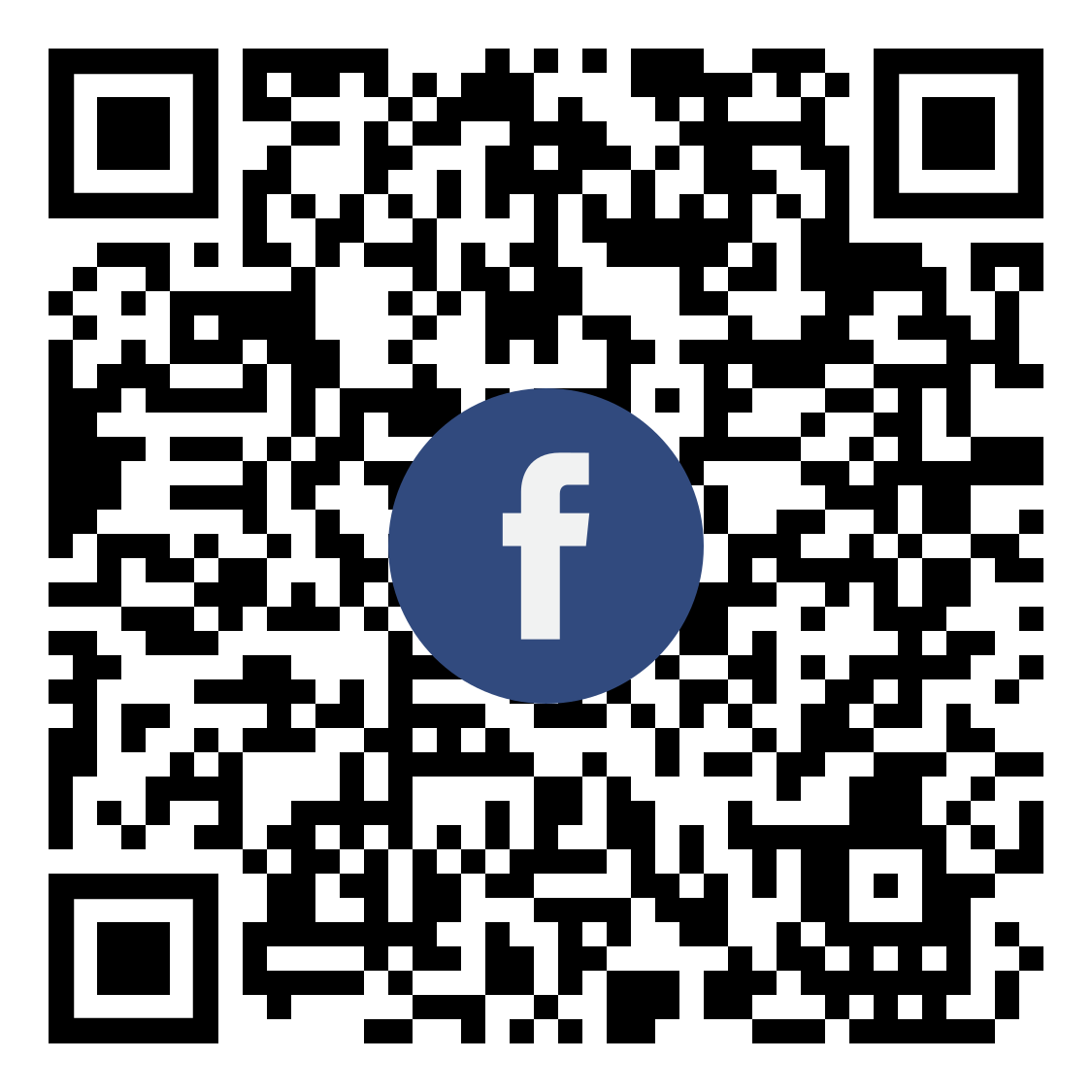 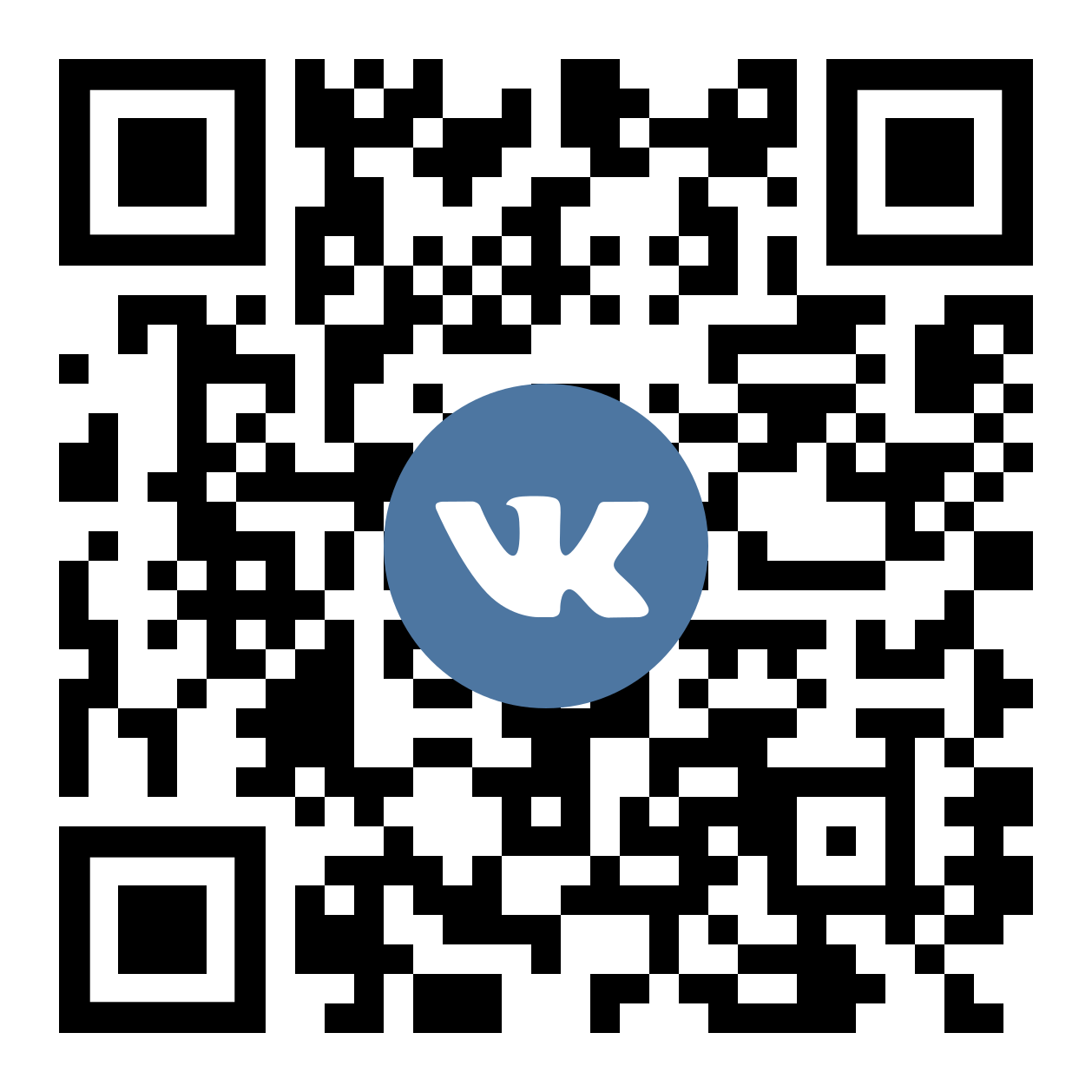 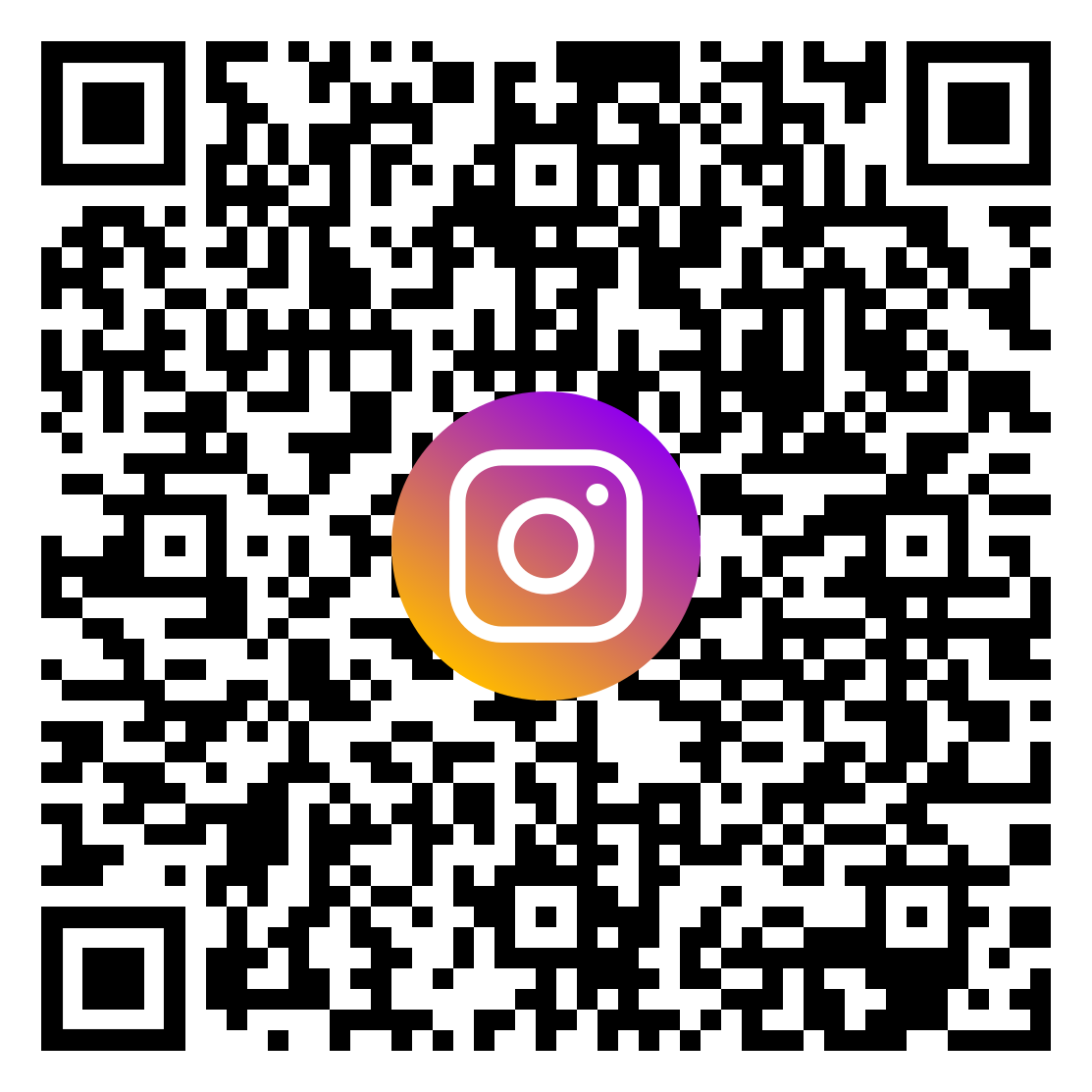 №п/пФИОДолжностьДень, время консультацииВид связиВид связиВид связи№п/пФИОДолжностьДень, время консультацииЭлектронная почтаСотовый телефонСоциальные cети1Пустовалова Вега ВадимовнадиректорVega_2005_11@mail.ru8-923-415-39-97 (обязательно предварительное смс или сообщение в ватсапе, кто Вы)https://vk.com/id3678686762ЗлобинаАнна Константиновнаметодист по управлению, зам.директораЧетверг08.30-13.0015.00-18.00е-mail: zlobina@imc.tomsk.rumetodist5454@mail.ruWhatsApp 8 913 827- 66- 588-953-929-16-77 Telegram 8 953 929 16-77ВКонтакте https://vk.com/id493450438Инстаграм https://www.instagram.com/zlobina_anna_imc/?hl=ruhttps://www.facebook.com/profile.php?id=100004116300623группы в WhatsApp: замдиректора г. Томска, ШНЗД, ШЦП, ОУР 3Ковбаса Екатерина Александровнаначальник отдела образовательных услуг, методист по истории и обществознаниюВторник 08.30-17.30kovbasa.eksan@mail.ru89138687632 Группа учителей истории и обществознания Whatsapp Ссылка для вступления:https://chat.whatsapp.com/GREIxCihdAKGdbemaDsXY4 4Буркова Татьяна Дмитриевнаметодист по физике и астрономииВторник    15.00-17.30tabbur@mail.ru89528076361 (16-00 до 20-00)Группы в WhatsApp (физики г. Томска, молодые физики Томска) группа учителя физики в Telegram, instagram burkova.tanyaБараболя Светлана Анатольевнаметодист по математикесреда 14.00 — 17.30barabolytomsk@gmail.com896109816015Коряковцева Ирина Владимировнаметодист по русскому языку и литературеПонедельник 15.00 -17.30 Среда  15.00-17.30korira210776@gmail.com89526796653 до 19.006Надточий Елена Владимировнаметодист по физической культуреСреда8.30-12.30Пятница 13.00-16.00nadtochiy80@bk.ru89539274178группа в WhatsApp (Учителя физической культуры Томска)7Родионова Светлана Михайловнаметодист по иностранным языкамВторник14.00-17.00rosmsib@mail.ru89138586166https://vk.com/id1781251578Тереков Руслан Юрьевичметодист по ОРКСЭ/ ОДНКРЧетверг 15.00-17.30r.j.terekov@gmail.com8-952-175-54-61https://vk.com/r.j.terekovСтафеева Екатерина Сергеевнаметодист по истории и обществознаниюСреда14:00 - 18:00divisia284@gmail.com8-950-583-01-489Доронин Денис Андреевичметодист по ОБЖПятница 15.00-17.00doronin_d.a@mail.ru8-923-444-24-38 (08.00-20.00)1Тимофеева Алла Ивановнаметодист по детской и подростковой психологииВторник10.00 - 13.0015.00 - 17.30alla.timofeewa2013@yandex.ru8-913-883-73-751Назмутдинова Динара Наильевнаметодист по детской психологииПонедельник 09.00-16.00ladidi25@mail.ru8-905-990-45-53instagram psihologi_doo_v_tomskeеhttps://www.instagram.com/psihologi_doo_v_tomske/1Бовкун Татьяна Николаевнаметодист по коррекционному образованиюВторник15.00-17.30bovkun79@yandex.ru8-952-179-8962instagram Логопеды города Томска, https://www.instagram.com/logoped.tomska1Осипова Оксана Александровнаметодист, зам.директораПонедельник 08.30-16.00ooa555@yandex.ru89528925440
звонки c 11-12.00, c 15-16.00Instagram, Metodist_region70
Писать в Direct1Казадаева Татьяна Владимировнаметодист по дошкольному образованиюПонедельник08.30-16.00tatyana.kazadaeva@mail.ru8 952 158 89 46 c 10.00 до 14.00Instagram, K_tatyana100Писать в  Direct1Кан Любовь Ивановнаметодист по начальным классамВторник   08.30-13.00 14.00-17.30kan6119@gmail.com89131105815 с 8.30 до 18.001Зинченко Нина Николаевнаметодист по географии, технологииПонедельник    09.00-13.00 Среда  09.00 - 13.00 14.00 - 17.30zinchenkonina@rambler.ru89528089502 c 9.00-17-301Андрейченко Надежда Владимировнаметодист по начальным классамВторник15.00-17.30nadya506@yandex.ru89234196100 с 13.30 до 17.30Писать в Direct1Задорожная Елена Васильевнаначальник отдела ЦМИОzadoroznaaelena15@gmail.com89521521878 с 8-30 до 17-301Примакова Ирина Александровнаметодист отдела ЦМИОprimakova@imc.tomsk.ru43-05-21   с 8.30 до 17.302Коннова Марина Владимировнаметодист по химии, биологии,  методист отдела ЦМИОВторник 09.00 - 13.00  14.00 - 17.00 konnova@imc.tomsk.ru89131128911 с 8.30 до 17.302Павленко Юлия Евгеньевнаметодист отдела ЦМИОuepavlenko@gmail.com8-962-781-41-912Епифанцева Светлана Михайловнаметодист отдела ЦМИО, и.о.начальника отдела ПКsvetlanaepifancevaa@gmail.com43-05-21   с 8.30 до 17.302Евжик Ирина Станиславовнаметодистevzhik@obr.admin.tomsk.ru8 913 815-07-052Яковлева Ольга Евгеньевнаметодистolga541909@gmail.com8 92340420302Ягодкина Ксения Викторовнаметодист, сопровождение сайта  http://moodle.imc.tomsk.ru/yaks-imc@yandex.ru8-913-8582092 (What’sApp)№ ппМероприятиеДата  проведенияМесто проведенияМесто проведенияДля зам. директоров по НМР, УВР, УР ООУ: Коллеги! В рамках работы по повышению качества образования в течение 2020-2021 учебного года проводятся еженедельно консультации по организации и проведению ВСОКО/ВШКПредварительно позвонить по тел. Злобиной Анне Константиновне, тел.8-953-929-16-77 или 8-913-827-66-58, эл.почта: zlobina@imc.tomsk.ru постоянноДля зам. директоров по НМР, УВР, УР ООУ:Уважаемые коллеги, вебинары за 1 полугодие 2020-2021 учебного года, январь и февраль 2021 года в удобное для Вас время можете посмотреть по ссылке  https://clck.ru/SodRT или  QR-КОДу 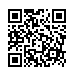 постоянноофлайнhttp://moodle.imc.tomsk.ruофлайнhttp://moodle.imc.tomsk.ruДля зам. директоров по УВР, НМР:Онлайн семинар «Что делать учителю с низкой учебной мотивацией школьников?»Семинар проводит Злобина А.К., методист по управлению МАУ ИМЦ.Ссылка для просмотра  будет отправлена на личную эл.почту после регистрации (срок регистрации до 24.03.2021) по ссылке:   https://clck.ru/SodQc или  QR-КОДу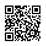 24.03.202115.00онлайн http://moodle.imc.tomsk.ruонлайн http://moodle.imc.tomsk.ruДля зам. директоров по НМР:Офлайн семинар «Оценивание достижений обучающихся с ОВЗ как инструмент контроля и поддержки» (стажировочная площадка МАОУ СОШ № 58)Ссылка для просмотра  будет отправлена на личную эл.почту после регистрации (срок регистрации до 24.03.2021) по ссылке:   https://clck.ru/SodQc или  QR-КОДу с 24.03.2021офлайн http://moodle.imc.tomsk.ruофлайн http://moodle.imc.tomsk.ruДля зам. директоров по УВР, НМР, координаторов инклюзивного обучения, учителей-предметников:Видео консультация офлайн «Система оценки достижений освоения АООП обучающихся с УО (ИН) в условиях ФГОС» (стажировочная площадка МБОУ ООШ № 39)Ссылка для просмотра  будет отправлена на личную эл.почту после регистрации (срок регистрации до 24.03.2021) по ссылке:   https://clck.ru/SodQc или  QR-КОДус 24.03.2021офлайн http://moodle.imc.tomsk.ru офлайн http://moodle.imc.tomsk.ru 1Для педагогов ДОО:Офлайн семинар «Формирование основ безопасного поведения дошкольников»Опыт педагогов МБДОУ № 133ссылка: http://moodle.imc.tomsk.ru/course/view.php?id=86 или  QR-КОДу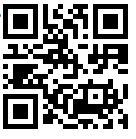 23.03.2021офлайн http://moodle.imc.tomsk.ru офлайн http://moodle.imc.tomsk.ru 1Офлайн семинар “Наследие Сибири” Опыт педагогов МАДОУ № 56ссылка: http://moodle.imc.tomsk.ru/course/view.php?id=86 или  QR-КОДу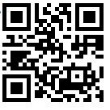 24.03.2021офлайн http://moodle.imc.tomsk.ru офлайн http://moodle.imc.tomsk.ru 1Офлайн семинар-практикум “Формирование первичных основ экологической культуры у детей дошкольного возраста средствами игровой деятельности” Опыт педагогов МАДОУ № 51 ссылка: http://moodle.imc.tomsk.ru/course/view.php?id=86 или  QR-КОДу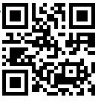 25.03.2021офлайн http://moodle.imc.tomsk.ru офлайн http://moodle.imc.tomsk.ru 1Офлайн семинар “Использование методов арт-терапии в работе с детьми дошкольного возраста” Опыт педагогов МАДОУ № 15ссылка: http://moodle.imc.tomsk.ru/course/view.php?id=86 или  QR-КОДу25.03.2021офлайн http://moodle.imc.tomsk.ru офлайн http://moodle.imc.tomsk.ru 1Офлайн семинар «Формирование игровых умений у детей младшего дошкольного возраста. Развиваемся играя»Опыт педагогов МБДОУ № 133ссылка: http://moodle.imc.tomsk.ru/course/view.php?id=86 или  QR-КОДу25.03.2021офлайн http://moodle.imc.tomsk.ru офлайн http://moodle.imc.tomsk.ru 1Офлайн семинар-практикум “Формы и методы организации физического воспитания в ДОО” Опыт педагогов МАДОУ № 83ссылка: http://moodle.imc.tomsk.ru/course/view.php?id=86 или  QR-КОДу26.03.2021офлайн http://moodle.imc.tomsk.ru офлайн http://moodle.imc.tomsk.ru 1Всероссийский конкурс «Поиск мультфильма для понимания сложных целей устойчивого развития» до 25.03.2021http://partner-unitwin.net/archives/6821http://partner-unitwin.net/archives/68211Областной творческий конкурс “Весенняя капель” для обучающихся 3-11 лет ООУ, УДО, ДОУдо 20.04.2021ooa555@yandex.ru ooa555@yandex.ru 1Межрегиональный конкурс видеороликов “Салют талантов” для обучающихся 3-11 летдо 25.05.2021http://imc.tomsk.ru/?page_id=6765 http://imc.tomsk.ru/?page_id=6765 1Межрегиональный конкурс видеороликов “Талантливый педагог”до 25.05.2021http://imc.tomsk.ru/?page_id=6765 http://imc.tomsk.ru/?page_id=6765 1Всероссийский флешмоб “Зеленые дела”до 1.05. 2021 http://partner-unitwin.net/archives/6875http://partner-unitwin.net/archives/68751Международный конкурс «Зеленый паспорт образовательной организации: детский сад – школа – колледж – ВУЗ - дополнительное образование»с 10 апреля по 1 ноября 2021 г.http://partner-unitwin.net/archives/6905http://partner-unitwin.net/archives/69051Всероссийский конкурс «Тайны русского народного творчества» 23 марта – 10 июня 2021 http://partner-unitwin.net/archives/6888 http://partner-unitwin.net/archives/6888 1Международная научно-практическая конференция «Образование – 2030. Дорожная карта» (онлайн). Заявки принимаются до 1 июня 2021 г. 15 июня 2021 http://partner-unitwin.net/archives/6752 http://partner-unitwin.net/archives/6752 Для педагогов-психологов ООУ и УДО:1.Онлайн. ПТГ “Информационная безопасность”. Принять участие можно, пройдя по ссылке: http://moodle.imc.tomsk.ru/course/view.php?id=43.  или QR-КОДу 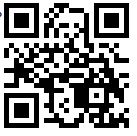 24.03.202114.00 1Для педагогов-психологов ДОО:Мастер-класс “Использование арт-терапии в работе с детьми дошкольного возраста”. Из опыта работы МАДОУ №11Ссылка на мероприятие: http://moodle.imc.tomsk.ru/course/view.php?id=43 или QR-КОДу 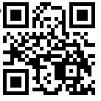 24.03.20219.00http://moodle.imc.tomsk.ru/http://moodle.imc.tomsk.ru/1Для учителей-логопедов ДОУ, ООУ:1.Семинар “Влияние новых технологий в работе учителей-логопеда/дефектолога на процесс помощи детям с ОВЗ” (из опыта работы МАОУ СОШ № 12)2. Семинар “Организация проектной деятельности с детьми с ОВЗ” (из опыта работы МБДОУ № 30)3. Городской конкурсов рисунков для обучающихся с РАС (5-11 лет) “Смотри, как я вижу” 4. Всероссийская научно-практическая конференция школьников “Юные дарования”. Конференция проходит в дистанционном формате.Регистрация до 20.03.2021 г.  Положение, контактная информация кураторов секций и электронная регистрация  на сайте http://imc.tomsk.ru/?page_id=23824 с 24.03.2021 http://moodle.imc.tomsk.ru/http://moodle.imc.tomsk.ru/1Для молодых педагогов:Уважаемые коллеги! Подробная информация о предстоящих мероприятиях находится на сайте МАУ ИМЦ в разделе «Клуб «Молодой специалист» на страничке «Наши планы» http://imc.tomsk.ru/?page_id=73071Уважаемые молодые педагоги! Муниципальные сетевые площадки по методическому сопровождению молодых педагогов и муниципальные педагоги-наставники проводят для вас запланированные мероприятия на портале Moodle МАУ ИМЦ, раздел «Мероприятия для молодых педагогов»:1. Вебинар «Современные методы и приемы организации групповой деятельности обучающихся». Коновалова Татьяна Юрьевна, муниципальный педагог-наставник, учитель английского языка МАОУ СОШ № 402. Вебинар «Смысловое чтение на уроках гуманитарного цикла». Коновалова Татьяна Юрьевна, муниципальный педагог-наставник, учитель английского языка МАОУ СОШ № 403. Креатив-платформа «Педагоги-наставники для молодых педагогов о подготовке к профессиональным конкурсам». МАОУ СОШ № 37 4. STREAM-сессия «Практические аспекты проектной деятельности». Дукмас Анастасия Игоревна, муниципальный педагог-наставник, учитель русского языка и литературы, методист МАОУ СОШ № 14 имени А.Ф. Лебедева 5. Вебинар «Подготовка к ГИА».  Трефилова Светлана Юрьевна, Шредер Любовь Вениаминовна, муниципальные педагоги-наставники, учителя математики МАОУ СОШ № 23 6. Консультация «Требования к современному уроку», Ковалева А.А., муниципальный педагог-наставник, учитель географии МАОУ гимназии № 55 им. Е.Г. Вёрсткиной7. Мастер-класс «Эффективные педагогические методики для создания условий по развитию одаренности». Разенкова Татьяна Петровна, муниципальный педагог-наставник, учитель английского языка МБОУ Академического лицея им. Г.А. Псахье8. Мастер-класс «Мотивация или секретное оружие учителя?» Лазарева Светлана Викторовна, учитель английского языка, наставник-консультант МАОУ лицея № 7 9. Вебинар «Анализ педагогических ситуаций и поиск их решения как результат ценностного взаимодействия наставника и молодого учителя». Головина Татьяна Сергеевна, Нагорнова Марина Анатольевна, муниципальные педагоги-наставники, учителя начальных классов МАОУ гимназии № 26до 30.03.2021март 2021http://moodle.imc.tomsk.ru/course/view.php?id=59или QR-КОДу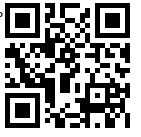 110.  Конкурс методических разработок «Современный урок в инклюзивном классе» для молодых педагогов и их наставников, работающих с детьми с ОВЗ и детьми-инвалидами. Конкурсные материалы принимаются до 13 марта 2021 года по электронному адресу: bogo.irina2012@yandex.ru с пометкой «Современный урок».Координатор: Богомолова Ирина Сергеевна, учитель-логопед МАОУ СОШ № 19, тел. 89521558086, bogo.irina2012@yandex.ru. 13.03.2021 - 23.03.2021дистанционно111. К участию в дистанционной научно-практической конференции «Наставничество в современной школе» приглашаются   молодые учителя и опытные педагоги образовательных организаций г. Томска. Участники заполняют гугл форму до 19.03.2021 г. по ссылке https://docs.google.com/forms/d/e/1FAIpQLScIXDs2q9i3f-IovYUzdNoZJDUdxip4xhCSNTpz7tjnRjNlkw/viewform Координатор: Курушин Павел Дмитриевич, заместитель директора по НМР МБОУ СОШ №70 г. Томска, т. 8 952 180 70 25, e-mail: unamepavel@mail.ru 19.03.2021 -31.03.2021VK.com.12. Приглашаем молодых учителей и опытных педагогов к участию в конкурсе методических разработок «Урок с использованием цифровых технологий   в гимназическом образовании».Участие может быть индивидуальным или в составе авторского коллектива. Количество авторов совместной разработки - не более трех.Прием заявок и конкурсных материалов осуществляется до 26 марта 2021 г. по электронному адресу: issledov56@mail.ru      с пометкой «заявка на Конкурс_молодые».Координатор: Швенк Алена Валериевна, заместитель директора по НМР МАОУ гимназии № 56, телефон: 8-963-1957857, e-mail: issledov56@mail.ru  Информационное письмо МАУ ИМЦ от 03.03.2021 № 8426.03.2021 -30.04.2021дистанционно1Для педагогов-наставников:Консультация «Диагностические и дидактические материалы в работе педагога наставника с молодым специалистом». Астахова Е.В., Осадчая А.А., учителя начальных классов МАОУ СОШ № 28  http://moodle.imc.tomsk.ru/course/view.php?id=80 или  QR-КОДу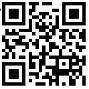 постоянноофлайнhttp://moodle.imc.tomsk.ru1Приглашаем наставников и молодых педагогов к участию в конкурсе методических разработок «Педагогический дуэт».Координатор: Валиуллина Наталия Захаровна, заместитель директора по УМР МАОУ лицея № 7 г. Томска, тел.89138529758, valiullinanz@yandex.ruИнформационное письмо МАУ ИМЦ от 12.02.2021 г. № 5616.03.2021 - 24.04.2021 дистанционно1Для учителей начальных классов:Для учителей начальных классов:Для учителей начальных классов:11. Уважаемые коллеги! В рамках работы по повышению качества образования в течение 2020-2021 учебного года проводятся консультации. Желающие могут обратиться к дежурным консультантам.Муниципальные педагоги-наставники, учителя начальных классов МАОУ СОШ № 28 г. Томска Киселева Лариса Насибуловна, 8-906-199-92-27, kln28@yandex.ru  Прахт Елена Васильевна,  8-909-546-24-50, elenapraht@sibmail.comмарт  202112. Уважаемые коллеги! На портале Moodle МАУ ИМЦ в разделе “Вебинары” Вы можете в удобное для Вас время посмотреть мероприятия по повышению качества образования за 1 полугодие, январь-февраль 2020-2021 года.  http://moodle.imc.tomsk.ru/course/view.php?id=29 или QR-коду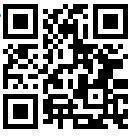 постоянноофлайнhttp://moodle.imc.tomsk.ru13. Тематическая консультация “Формирование умения определять тему и основную мысль текста”. Приглашаются учителя начальных классов ОУ №№ 5, 11, 28, 33, 38, 41, 44, 66, а также учителя начальных классов всех ОУ г. Томскамарт 2021офлайнhttp://moodle.imc.tomsk.ru14. Тематическая консультация “Система работы учителя начальных классов по повышению качества образования по русскому языку”. Приглашаются учителя начальных классов ОУ №№ 5, 11, 28, 33, 41, 44, 66, а также учителя начальных классов всех ОУ г. Томскамарт 2021офлайнhttp://moodle.imc.tomsk.ru15. Тематическая консультация “Разбор заданий с геометрическим материалом из ВПР по математике”. Приглашаются учителя начальных классов ОУ №№ 5, 11, 28, 33, 41, 44, 66, а также учителя начальных классов всех ОУ г. Томскамарт 2021офлайнhttp://moodle.imc.tomsk.ru16. Семинар «Педагогический опыт обучения детей с ОВЗ в условиях массовой школы» (из опыта работы МАОУ СОШ №32 имени 19 -й гвардейской стрелковой дивизии” март 2021офлайнhttp://moodle.imc.tomsk.ru 17. Вебинар «Анализ педагогических ситуаций и поиск их решения как результат ценностного взаимодействия наставника и молодого учителя». Головина Татьяна Сергеевна, Нагорнова Марина Анатольевна, муниципальные педагоги-наставники, учителя начальных классов МАОУ гимназии № 26 (портал Moodle МАУ ИМЦ, раздел «Мероприятия для молодых педагогов») март 2021офлайнhttp://moodle.imc.tomsk.ru18. Тематическая консультация “Результаты ВПР: формирование объективной оценки образовательных результатов” март 2021офлайнhttp://moodle.imc.tomsk.ru 1Для учителей биологии и химии:Для учителей биологии и химии:Для учителей биологии и химии:1Практикум «Использование ЭЦОР, применение дистанционных образовательных технологий», автор Кузина О.И., учитель биологии МБОУ Академического лицея им. Г.А. Псахье. Ссылка для подключения к видеоконференции будет размещена 22.03.2021 в группе учителей биологии WhatsApp 23.03.2021 10.00МБОУ Академический лицей имени Г.А.Псахье, Zoom12. Всероссийская научно-практическая конференция школьников «Юные дарования», секции «Биология», «Химия». Конференция проходит в дистанционном формате. Электронная регистрация  до 20.03.2021 по ссылке: https://forms.gle/JyvPhUBweij9NNhK9Конкурсные материалы (презентацию, тезисы, скан итогов проверки текста тезисов на антиплагиат, ссылку на видеоролик выступления участника/ов длительностью до 7 минут) направлять на электронный адрес: konnova@imc.tomsk.ru. Подробная информация размещена на сайте http://imc.tomsk.ru/?page_id=23824 Справки по тел. 8-913-112-89-11, Коннова Марина Владимировна22.03.2021 -26.03.2021МАУ ИМЦ13. Офлайн семинар «Организация проектно-исследовательской деятельности в ОУ».   Плотников Евгений Владимирович, учитель биологии поделится опытом работы по организации научных школ на базе ОУhttp://moodle.imc.tomsk.ru/course/view.php?id=84 или QR-коду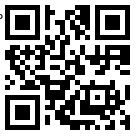 25.03.202111.00МАОУ Школа “Перспектива”,14. Видеозапись семинара "Взаимодействие с ВУЗами как одна из форм повышения качества образовательного процесса" доступна для просмотра до 31.03.2021 http://moodle.imc.tomsk.ru/mod/page/view.php?id=3205 или QR-коду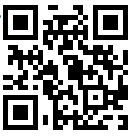 до 31.03.2021офлайнhttp://moodle.imc.tomsk.ru15. Видеоконсультация “Повышение объективности образовательных результатов ВПР на примере работы с критериями по биологии и химии”. Видео будет открыто для просмотра с 25.03.2021 на сайте   http://moodle.imc.tomsk.ru/course/view.php?id=84 или QR-коду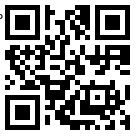 с 25.03.2021офлайнhttp://moodle.imc.tomsk.ru16. Видеозапись семинара-практикума для учителей естественнонаучного цикла "Приёмы работы с информацией в рамках изучения предметов физико-математического и естественнонаучного профилей" доступна для просмотра до 31.03.2021 http://moodle.imc.tomsk.ru/mod/page/view.php?id=3207 или QR-коду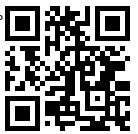 до 31.03.2021офлайнhttp://moodle.imc.tomsk.ru1Для учителей русского языка и литературы Для учителей русского языка и литературы Для учителей русского языка и литературы 1Приглашаем обучающихся 10-11 классов принять участие в онлайн-квесте по русскому языку “100 баллов для победы” в рамках тьюториала “ПРО100ГИА: РУССКИЙ ЯЗЫК”Ссылка на сайт квеста: https://sites.google.com/view/100egeru2021 прохождение до 10.04 21г.1Офлайн семинар «Моделирование современного урока с учётом подготовки к ГИА» в рамках стажировочной площадки «Организация работы по подготовке обучающихся к ГИА (ЕГЭ, ОГЭ, ГВЭ)»Приглашаются учителя ОУ №№ 5, 11, 28, 33, 38, 41, 44, 66, а также учителя всех ОУ г. Томска. Молодым педагогам до 35 лет быть обязательно! Опыт работы представляют: Бараулина С.В., Лубяная Е.Н., Богомолова Е.В., учителя русского языка и литературы МАОУ СОШ № 58.http://moodle.imc.tomsk.ru/course/view.php?id=77  или  QR-КОДу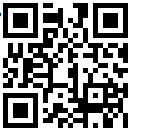  до 30.03.2021http://moodle.imc.tomsk.ru1Офлайн - семинар «Эффективные подходы к преподаванию гуманитарных предметов, способствующих повышению качества образования» Приглашаются учителя ОУ №№ 5, 11, 28, 33, 38, 41, 44, 66, а также учителя всех ОУ г. Томска. Молодым педагогам до 35 лет быть обязательно! Опыт работы представляют педагоги МАОУ СОШ № 53http://moodle.imc.tomsk.ru/course/view.php?id=77   или  QR-КОДудо 30.03.2021http://moodle.imc.tomsk.ru1Коллеги! В рамках работы по повышению качества образования в течение 2020-2021 учебного года проводятся консультации по подготовке к ГИА по литературе. Желающие могут обратиться к муниципальному наставнику Москвиной Ирме Карловне, учителю литературы МБОУ Академического лицея им. Г.А. Псахье  irma-moskvina@yandex.ru до 30.03.20211Офлайн - семинар «Эффективные подходы к преподаванию филологических дисциплин: факторы, способствующие повышению качества их преподавания»Приглашаются учителя ОУ №№ 5, 11, 28, 33, 38, 41, 44, 66, а также учителя всех ОУ г. ТомскаМолодым педагогам до 35 лет быть обязательно! http://moodle.imc.tomsk.ru/mod/page/view.php?id=2936 или  QR-КОДу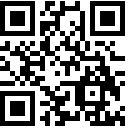 март  2021МАОУ гимназия № 26 1Офлайн семинар «Эффективные практики при отработке содержания типов заданий, представленных в ВПР». Приглашаются учителя ОУ №№ 5, 11, 28, 33, 38, 41, 44, 66, а также учителя всех ОУ г. Томска. Молодым педагогам до 35 лет быть обязательно! Опыт работы представляют: Комбарова Л.М., Наставко Ю. А., учителя русского языка и литературы МАОУ гимназии № 56; Белоусова И. Г., учитель русского языка и литературы МАОУ гимназии № 24 им. М.В. Октябрьской.http://moodle.imc.tomsk.ru/mod/page/view.php?id=3088  или  QR-КОДу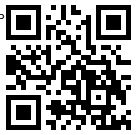 до 30.03.2021офлайнhttp://moodle.imc.tomsk.ru1Pecha Kucha «Методическая копилка» учителя русского языка и литературы в рамках Школы молодого учителя. Приглашаются учителя ОУ №№ 5, 11, 28, 33, 38, 41, 44, 66, а также учителя всех ОУ г. Томска. Молодым педагогам до 35 лет быть обязательно!http://moodle.imc.tomsk.ru/mod/page/view.php?id=3141 или QR-КОДу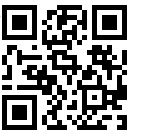 до 30.03.2021офлайнhttp://moodle.imc.tomsk.ru1Приглашаются обучающиеся 10-11 классов на литературную игру «ВЕК СЕРЕБРЯНЫЙ» (в рамках подготовки к ГИА) Заявку можно подать по ссылке: https://forms.gle/krnWkGwDpyop6wXy9 Заявки принимаются до  23 марта 2021 г. Внимание! Срок выполнения заданий ограничен! Все задания необходимо выполнить в течение 30 минут от начала официального времени старта игры, в 12.30 часов доступ к ресурсу будет ограничен.  Положение по ссылке http://school30.tomsk.ru/news/_read/630Организатор: МАОУ СОШ № 30 24.03.2021Игра состоится 24 марта 2021 года в 12.00 часов в дистанционном формате по ссылке:  https://docs.google.com/forms/d/1KiJ1fyEKyFS0UdGCw5KGnjpHcUixjDWBxkYxMWtwCNE/edit?usp=sharing 1Приглашаем педагогов принять участие о региональном конкурсе «Компетентное решение (социально-гуманитарная грамотность)». Конкурсные материалы принимаются до 15.04.21г. по электронной почте angelika-tomsk@mail.ru. С положением можно ознакомиться на сайте МАУ ИМЦ в разделе “Новости”  Координатор игры: Чермянина Анжелика Анатольевна, тел. 89138691905до 25.04.2021лицей при ТПУ г. Томска1Уважаемые коллеги! Вебинары за 1 полугодие и январь 2020-2021 учебного года размещены на портале Moodle МАУ ИМЦ.  На странице «Мероприятия для учителей русского языка и литературы» размещены материалы для работы по повышению качества образования, по совершенствованию содержания образования в рамках национального проекта «Образование», методическому сопровождению подготовки к олимпиаде. Посмотреть вебинары можно по ссылке: http://moodle.imc.tomsk.ru/course/view.php?id=77 или QR-КОДу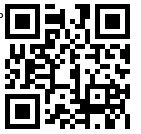 2Для учителей географии и экологии: Для учителей географии и экологии: Для учителей географии и экологии: 2Офлайн. Информационное совещание «Повышение объективности образовательных результатов ВПР на примере работы с критериями по географии». Ведущий: Зинченко Нина Николаевна, методист МАУ ИМЦ г. Томска. Ссылка: http://moodle.imc.tomsk.ru/course/view.php?id=65 или  QR-КОДу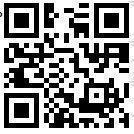 Приглашаются учителя географии ОУ №№ 1 (лицей), 3, 5, 7, 11, 14, 15, 16, 22, 25, 26, 27, 28, 30, 33, 35, 36, 37, 38, 41, 43, 44, 46, 47, 50, 54, 56, 64, 65, 66, 67, Сибирского и Академического лицеев, а также учителя географии всех ОУ г. Томска до 30.03.2021офлайнhttp://moodle.imc.tomsk.ru2Офлайн. ППК. Практикумы «Решение заданий ОГЭ по определению названий субъектов РФ по их описанию». Ведущий: Перкина Кристина Владимировна, учитель географии МАОУ ООШ № 38 г. Томска. Ссылка: http://moodle.imc.tomsk.ru/course/view.php?id=65 или  QR-КОДуПриглашаются учителя географии ОУ №№ 1 (лицей), 3, 5, 7, 11, 14, 15, 16, 22, 25, 26, 27, 28, 30, 33, 35, 36, 37, 38, 41, 43, 44, 46, 47, 50, 54, 56, 64, 65, 66, 67, Сибирского и Академического лицеев, а также учителя географии всех ОУ г. Томска Приглашаются обучающиеся 9 и 11 классов всех ОУ. Рекомендуется обязательное участие обучающихся 9 и 11 классов, планирующих сдавать ЕГЭ и ОГЭ по географииСсылка: http://moodle.imc.tomsk.ru/course/view.php?id=70  или  QR-КОДу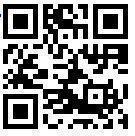 до 30.03.2021офлайнhttp://moodle.imc.tomsk.ru2Офлайн. Консультация по теме «Портфолио учителя как форма повышения уровня педагогического мастерства». Ведущий: Ковалева Алена Анатольевна, учитель географии МАОУ гимназии № 55 им. Е.Г. Вёрсткиной г. Томска. Приглашаются все учителя географии.Ссылка: http://moodle.imc.tomsk.ru/course/view.php?id=65 или  QR-КОДудо 30.03.2021офлайнhttp://moodle.imc.tomsk.ru2Офлайн. ППК. Практикумы «Решение заданий ЕГЭ по определению названий субъектов РФ по их описанию». Ведущий: Щепанцова Людмила Викторовна, учитель географии МАОУ СОШ № 43 г. Томска.Ссылка: http://moodle.imc.tomsk.ru/course/view.php?id=65 или  QR-КОДуПриглашаются учителя географии ОУ №№ 1 (лицей), 3, 5, 7, 11, 14, 15, 16, 22, 25, 26, 27, 28, 30, 33, 35, 36, 37, 38, 41, 43, 44, 46, 47, 50, 54, 56, 64, 65, 66, 67, Сибирского и Академического лицеев, а также учителя географии всех ОУ г. Томска.Приглашаются обучающиеся 9 и 11 классов всех ОУ. Рекомендуется обязательное участие обучающихся 9 и 11 классов, планирующих сдавать ЕГЭ и ОГЭ по географииСсылка: http://moodle.imc.tomsk.ru/course/view.php?id=70  или  QR-КОДудо 30.03.2021офлайнhttp://moodle.imc.tomsk.ru2Офлайн. ППК. Практикум «Практикум «Анализ демоверсии ВПР по географии для 6 и 7 классов. Решение сложных заданий демоверсий ВПР по географии в 6 и 7 классах». Ведущий: Качан Валентина Петровна, учитель географии МАОУ СОШ № 67 г. Томска.Ссылка: http://moodle.imc.tomsk.ru/course/view.php?id=65 или  QR-КОДуПриглашаются учителя географии ОУ №№ 1 (лицей), 3, 5, 7, 11, 14, 15, 16, 22, 25, 26, 27, 28, 30, 33, 35, 36, 37, 38, 41, 43, 44, 46, 47, 50, 54, 56, 64, 65, 66, 67, Сибирского и Академического лицеев, а также учителя географии всех ОУ г. Томска.Приглашаются обучающиеся 6 и 7 классов всех ОУ г. ТомскаСсылка: http://moodle.imc.tomsk.ru/course/view.php?id=70  или  QR-КОДудо 30.03.2021офлайнhttp://moodle.imc.tomsk.ru2 Офлайн. ППК. Практикум «Решение сложных задач ВПР по географии в 6 классах». Задание 6 «Анализ графической интерпретации погоды» (по аналитическим материалам). Ведущий: Маркова Татьяна Анатольевна, учитель географии МАОУ СОШ № 40 г. ТомскаСсылка: http://moodle.imc.tomsk.ru/course/view.php?id=65 или  QR-КОДуПриглашаются учителя географии ОУ №№ 1 (лицей), 3, 5, 7, 11, 14, 15, 16, 22, 25, 26, 27, 28, 30, 33, 35, 36, 37, 38, 41, 43, 44, 46, 47, 50, 54, 56, 64, 65, 66, 67, Сибирского и Академического лицеев, а также учителя географии всех ОУ г. Томска.Приглашаются обучающиеся 6 классов всех ОУ. Ссылка: http://moodle.imc.tomsk.ru/course/view.php?id=70  или  QR-КОДудо 30.03.2021офлайнhttp://moodle.imc.tomsk.ru2 Офлайн. ППК. Практикум «Решение сложных задач ВПР по географии в 6 классах». Задание 9 «Опасные природные явления» (по аналитическим материалам).  Ведущий: Маркова Татьяна Анатольевна, учитель географии МАОУ СОШ № 40 г. ТомскаСсылка: http://moodle.imc.tomsk.ru/course/view.php?id=65 или  QR-КОДуПриглашаются учителя географии ОУ №№ 1 (лицей), 3, 5, 7, 11, 14, 15, 16, 22, 25, 26, 27, 28, 30, 33, 35, 36, 37, 38, 41, 43, 44, 46, 47, 50, 54, 56, 64, 65, 66, 67, Сибирского и Академического лицеев, а также учителя географии всех ОУ г. Томска.Приглашаются обучающиеся 6 классов всех ОУ. Ссылка: http://moodle.imc.tomsk.ru/course/view.php?id=70  или  QR-КОДудо 30.03.2021офлайнhttp://moodle.imc.tomsk.ru2 Офлайн. ППК. Практикум «Анализ демоверсии ВПР по географии для 8 класса. Решение сложных задач ВПР по географии в 8 классах». Ведущий: Сенчик Елена Максимовна, учитель географии МАОУ СОШ № 44 г. Томска.Ссылка: http://moodle.imc.tomsk.ru/course/view.php?id=65 или  QR-КОДуПриглашаются учителя географии ОУ №№ 1 (лицей), 3, 5, 7, 11, 14, 15, 16, 22, 25, 26, 27, 28, 30, 33, 35, 36, 37, 38, 41, 43, 44, 46, 47, 50, 54, 56, 64, 65, 66, 67, Сибирского и Академического лицеев, а также учителя географии всех ОУ г. Томска.Приглашаются обучающиеся 8 классов всех ОУ. Ссылка: http://moodle.imc.tomsk.ru/course/view.php?id=70  или  QR-КОДудо 30.03.2021офлайнhttp://moodle.imc.tomsk.ru2Всероссийская научно-практическая конференция школьников «Юные дарования». Секция “ География. Экология”. Регистрация по ссылке до 20.03.2021 г.  https://forms.gle/wjfgtW2AXmuefL3o8  26.03.2021офлайнhttp://moodle.imc.tomsk.ru2Уважаемые коллеги! В рамках работы по повышению качества образования в течение 2020-2021 учебного года проводятся консультации по ЕГЭ, ОГЭ, ВПР. Желающие могут обратиться к дежурным консультантам - педагогам-наставникам.Муниципальные педагоги-наставники: Маркова Татьяна Анатольевна, учитель географии МАОУ СОШ № 40 г. Томска. Контакты:  8 953 927 55 08 ,   tanya.markova.19.76@mail.ru, время консультаций - вторник с 15.00-17.00 Негодина Инна Сергеевна, учитель географии МАОУ “Зональненская СОШ” Томского района. контакты: 8 901 611 82 66 ,  inna.negodina@mail.ru  , время консультаций с 16.00  Зинченко Нина Николаевна, методист МАУ ИМЦ. Контакты:  8 (3822) 43-05-24, 8 952 808 95 02 , zinchenkonina@rambler.ru , время с 9.00-13.00, с 14-00-16.00 ежедневномарт  2021офлайнhttp://moodle.imc.tomsk.ru2Уважаемые коллеги! Вебинары за 1 полугодие и январь-февраль 2020-2021 учебного года размещены на портале Moodle МАУ ИМЦ на странице «Мероприятия для учителей географии и технологии» по ссылке: http://moodle.imc.tomsk.ru/course/view.php?id=65 или  QR-КОДуУважаемые коллеги! Вебинары за 1 полугодие и январь-февраль 2020-2021 учебного года размещены на портале Moodle МАУ ИМЦ на странице “ПРО100_ГИА: география” по ссылке: http://moodle.imc.tomsk.ru/course/view.php?id=70  или  QR-КОДуПриглашаются учителя географии ОУ №№ 1, 5, 11, 28, 33, 38, 41, 44, 66, а также учителя географии всех ОУ г. Томска.Практикумы для обучающихся (проведенные в 1 полугодии и январе-феврале 2020-2021 учебного года) с разбором сложных заданий ЕГЭ, ОГЭ, ВПР, школьного и муниципального этапов ВсОШ по географии размещены на портале Moodle МАУ ИМЦ на странице “ПРО100_ГИА: география” по ссылке: http://moodle.imc.tomsk.ru/course/view.php?id=70  или  QR-КОДумарт 2021офлайнhttp://moodle.imc.tomsk.ru2Для учителей технологии:Для учителей технологии:Для учителей технологии:21. Всероссийская научно-практическая конференция школьников «Юные дарования». Секция “ Технология”. Регистрация по ссылке до 20.03.2021 г.  https://forms.gle/9YdJEY3dtAZzrdoD6 26.03.2021офлайнhttp://moodle.imc.tomsk.ru22. Офлайн. Семинар-практикум «Обновление вариативной части содержания образования основной образовательной программы по учебному предмету «Технология» в условиях реализации Концепции технологического образования на примере применения техники ошибана на учебных занятиях». Ведущий: Коншина Надежда Николаевна, учитель технологии МАОУ СОШ № 30 г. Томска. Ссылка: http://moodle.imc.tomsk.ru/course/view.php?id=65 или  QR-КОДуПриглашаются учителя технологии всех ОУ г. Томска. Рекомендуется обязательное участие учителей в возрасте до 35 летс 22.03.2021 офлайнhttp://moodle.imc.tomsk.ru23. Мастер-класс «Техника плетения из газетных трубочек ключницы». Ведущий: Корчагина Галина Алексеевна, учитель технологии МАОУ ООШ № 45 г. Томска. Ссылка: http://moodle.imc.tomsk.ru/course/view.php?id=65 или  QR-КОДуПриглашаются учителя технологии всех ОУ г. Томска. Рекомендуется обязательное участие учителей в возрасте до 35 летс 22.03.2021офлайнhttp://moodle.imc.tomsk.ru24. Офлайн. ШМУ «Формирование читательской грамотности» (с использованием ДОТ). Занятие 1. Семинар-практикум «Оценка читательской грамотности: нахождение и извлечение информации, интегрирование и интерпретирование информации, осмысление и оценивание содержания и формы текста, использование информации из текста». Ведущий: Коншина Надежда Николаевна, учитель технологии МАОУ СОШ № 30 г. Томска. Ссылка: http://moodle.imc.tomsk.ru/course/view.php?id=65 или  QR-КОДуПриглашаются учителя технологии всех ОУ г. Томска. Рекомендуется обязательное участие учителей в возрасте до 35 лет март 2021офлайнhttp://moodle.imc.tomsk.ru25. Уважаемые коллеги! Вебинары за 1 полугодие и январь-февраль 2020-2021 учебного года размещены на портале Moodle МАУ ИМЦ, на страницах «Мероприятия для учителей географии и технологии» размещены материалы для работы по повышению качества образования, по совершенствованию содержания образования в рамках национального проекта «Образование», методическому сопровождению подготовки к олимпиаде. Посмотреть вебинары можно по ссылкам: http://moodle.imc.tomsk.ru/course/view.php?id=65 или  QR-КОДуПриглашаются учителя технологии всех ОУ г. Томска.Практикумы для обучающихся (проведенные в 1 полугодии и январе-феврале 2020-2021 учебного года) с разбором заданий школьного и муниципального этапов ВсОШ по технологии доступны для просмотра по ссылке http://moodle.imc.tomsk.ru/course/view.php?id=65 или  QR-КОДумарт 2021офлайнhttp://moodle.imc.tomsk.ru2Для учителей математики:Для учителей математики:Для учителей математики:1. Семинар-практикум «Формирующее оценивание как способ повышения оценки образовательных результатов”.  Ведущие: Бараболя С.А., методист МАУ ИМЦ, учителя МАОУ Гуманитарного лицея. Видео будет доступно офлайн с 22.03.2021 г. Ссылка указана ниже.Явка обязательна: гимназии №№ 26, 56, СОШ №№ 3, 4, 14, 18, 22, 23, 25, 28, 35, 40, 42, 44, 46, 47, 49, 53, 58. Приглашаем всех учителей математики.Вы уже зарегистрированы в системе Moodle, то снова регистрироваться не нужно! Ссылка на страницу: http://moodle.imc.tomsk.ru/course/view.php?id=66   или QR-КОДу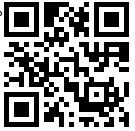 Если Вы еще ни разу не принимали участие в вебинарах (не просматривали запись вебинаров), то необходимо зарегистрироваться в системе Moodle МАУ ИМЦ по ссылке http://moodle.imc.tomsk.ru/login/signup.php?  Все поля для заполнения при регистрации обязательны. В случае затруднений обращаться к Ягодкиной Ксении Викторовне, yaks-imc@yandex.ru или по телефону 8-913-8582092 (What’sApp)Справки по тел. 43-05-21, Бараболя Светлана Анатольевна, методист по математике МАУ ИМЦс 22.03.2021 офлайнhttp://moodle.imc.tomsk.ru 2. Уважаемые коллеги! В рамках тьюториала “ПРО100_ГИА: МАТЕМАТИКА” будут проходить дистанционно тренинги-погружения для обучающихся 8-9 классов и учителей математики по подготовке к ОГЭ.  Ведущий: Борисова Наталья Васильевна, учитель математики МБОУ Русской классической гимназии № 2. Участие бесплатное. 24.03.2021 - по теме “Решение неравенств (Задание № 20)25.03.2021 - по теме “Решение текстовых задач”Чтобы обучающиеся приняли участие в тренингах, необходимо зарегистрироваться в системе Moodle МАУ ИМЦ по ссылке http://moodle.imc.tomsk.ru/login/signup.php? Все поля для заполнения при регистрации обязательны. Регистрацию пройти заранее. Затем найти: Мероприятия для обучающихся - Практикум подготовки обучающихся к ГИА по отдельным темам школьного курса математики или по ссылке http://moodle.imc.tomsk.ru/enrol/index.php?id=11  или  QR-КОДу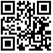 24.03.2021 -25.03.202110.00онлайнhttp://moodle.imc.tomsk.ru3. ТГПУ. Приглашаем старшеклассников и учителей математики в дни весенних каникул, с 22 по 26 марта 2021 г., принять участие в работе традиционной областной весенней Математической школы «Готовимся к ЕГЭ по математике» (10–11 кл.) и методического семинара «Формирование содержания образования по математике в условиях перехода на ФГОС ООО» для учителей математики и обучающихся г. Томска и Томской области.Начало: 22 марта 2021 г. в 12.30.  Формат занятий дистанционный, в онлайн режимеСроки обучения: 22–26 марта 2021 г.Режим занятий: 4 часа в день. Выдаются сертификаты о прохождении обучения СПРАВКИ по адресу: 634041, г. Томск, пр. Комсомольский, 75 (корпус № 1 ТГПУ), ауд. 257, тел. (3822) 57-66-87, 89138276687, E-mail: konkurs-math@sibmail.com22.03.2021-26.03.2021 онлайн4. Семинар «Интегрированные уроки в практике работы учителей естественно-математического цикла», учителя МАОУ СОШ № 31Ссылка: http://moodle.imc.tomsk.ru/course/view.php?id=66   или  QR-КОДу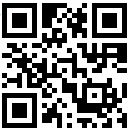 до 31.03.2021офлайнhttp://moodle.imc.tomsk.ru5. Уважаемые коллеги! Ссылка на НПК "Юные дарования": положение, заявка, участие для           г. Томска бесплатное: http://imc.tomsk.ru/?page_id=23824 Для участия в Конференции до 20.03.2021г. необходимо пройти электронную регистрацию по ссылке https://forms.gle/CooQSiSvghqCwBMu7До 22 марта 2020 года осуществляется прием конкурсных материалов по электронному адресу куратора секции: Бараболя Светлана Анатольевна, barabolytomsk@gmail.com, 961-098-16-01. Конкурсные материалы должны содержать: презентацию, тезисы, скан итогов проверки текста тезисов на антиплагиат (для проверки используйте сайт https://text.ru/antiplagiat), ссылку на видеоролик выступления участника/ов длительностью до 7 минут. Требования к оформлению работы представлены в приложении 2 к Положению. Номинации: “Математика 5-6 классы”, “Алгебра”, “Геометрия”, «Идеи устойчивого развития на страницах учебника математики”. Результаты Конференции размещаются на сайте МАУ ИМЦ (imc.tomsk.ru) не позднее 7 апреля 2021 года. до 22.03.20216. Уважаемые коллеги, вебинары за 1 полугодие 2020-2021 учебного года, январь и февраль 2021 года в удобное для Вас время можете посмотреть по ссылкам:Мероприятия для учителей математики -  http://moodle.imc.tomsk.ru/course/view.php?id=66  или  QR-КОДу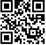 Тьториал “ПРО100_ГИА: МАТЕМАТИКА”  - http://moodle.imc.tomsk.ru/course/view.php?id=58  или QR-КОДу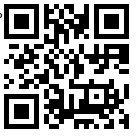 офлайнhttp://moodle.imc.tomsk.ru7. В рамках стажировочной площадки Пушкарева Татьяна Григорьевна, учитель математики МАОУ Сибирского лицея, проводит индивидуальные консультации по подготовке к ЕГЭ (по согласованию). Контактный телефон: 8-913-104-82-22, Пушкарева Татьяна Григорьевна.8. МАОУ гимназия № 56 г. Томска проводит научно-практическую конференцию для обучающихся «Взгляд юных исследователей».  Вся   информация: положения и любые изменения, на сайте гимназии в новостях и на странице конференции http://gimn56.tsu.ru/index.php?page=524Регистрация в гугл-форме. Участниками Конференции являются ученики 1-11 классов.  Заявка оформляется от образовательной организации. Количество работ на каждую секцию от одной организации ограничено – не более 10 работ.Конференция в 2021 году проводится в   онлайн (очная форма).I этап –   В период   до 15.03.2021 г. участники проходят регистрацию в гугл-форму по ссылке https://docs.google.com/forms/d/1I-Bw049hBToTzLiWFVYbeqjtJL3hNZJ1JZjG7UXDk60/edit?usp=sharing .  Все поля обязательны к заполнению.  В ходе регистрации участники кратко представляют свою работу, некоторые поля оцениваются экспертным советом, и получают максимум 5 баллов перед началом второго этапа конференции. II этап – проведение   Конференции в онлайн формате, который состоится   20 марта 2021 года посредством видеоконференцсвязи на платформе ZOOM. Ссылка будет выслана на почту, указанную при регистрации9. Уважаемые коллеги! Для обучающихся 9-11 классов и учителей математики ТГУ проводит бесплатные семинары по математическому моделированию. Информация на сайте РЦРО http://rcro.tomsk.ru/2020/11/19/ni-tgu-priglashaet-st 10. На сайте moodle.imc.tomsk.ru в разделе «Мероприятия для обучающихся» работает страница тьюториала «ПРО100_ГИА: МАТЕМАТИКА».Офлайн консультация для обучающихся по теме «Тригонометрия» доступна по ссылке: https://www.youtube.com/watch?v=1ENtcx7yOMM&t=527sофлайнhttp://moodle.imc.tomsk.ru 2Для учителей иностранного языка:Для учителей иностранного языка:Для учителей иностранного языка:1. Уважаемые коллеги! На платформе MOODLE по ссылке  http://moodle.imc.tomsk.ru/course/view.php?id=68 или  QR-КОДу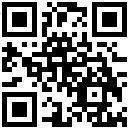  в разделе мероприятия для учителей иностранного языка офлайн вебинар по теме “Анализ результатов ВПР (сентябрь-октябрь 2020 г.) по иностранным языкам. Методические рекомендации по работе с низкими результатами ВПР” Ведущий: Родионова С.М., методист МАУ ИМЦ март 2021офлайнhttp://moodle.imc.tomsk.ru 2.Уважаемые коллеги! Мероприятия за 1 полугодие 2020-2021 учебного года в удобное для Вас время можете посмотреть на сайте МАУ ИМЦ moodle в разделе мероприятия для учителей иностранного языка по ссылкеhttp://moodle.imc.tomsk.ru/course/view.php?id=68 или  QR-КОДуофлайнhttp://moodle.imc.tomsk.ru 3. Уважаемые коллеги, на сайте РЦРО доступны видео-разборы заданий регионального этапа ВСОШ по английскому языку. Посмотреть можно по ссылке: https://yadi.sk/d/rQsQEPQqes9lCQ   март 2021сайт РЦРО4.  Тьюториал “ПРО100_ГИА: АНГЛИЙСКИЙ ЯЗЫК”Офлайн методический семинар-практикум: "Подготовка к ЕГЭ по английскому языку. Обучение письму в формате ЕГЭ "(МАОУ СОШ № 40) в рамках работы стажировочной площадки  http://moodle.imc.tomsk.ru/course/view.php?id=68 или  QR-КОДумарт 2021 офлайнhttp://moodle.imc.tomsk.ru 5.  Тьюториал “ПРО100_ГИА: АНГЛИЙСКИЙ ЯЗЫК”Офлайн семинар-практикум: "Разбор заданий письменной части ВПР по английскому языку 11 класс” (МАОУ гимназия № 26  ) http://moodle.imc.tomsk.ru/course/view.php?id=68 или  QR-КОДумарт 2021офлайнhttp://moodle.imc.tomsk.ru 6. Офлайн педагогическая-мастерская для учителей иностранного языка “Актуальные вопросы преподавания иностранного языка в рамках педагогики сотрудничества” (МАОУ лицей № 7)http://moodle.imc.tomsk.ru/course/view.php?id=68 или  QR-КОДумарт 2021офлайнhttp://moodle.imc.tomsk.ru 7. Офлайн мастер-класс для учителей иностранного языка «Применение QR-кодов в образовательной деятельности учителя» (МАОУ СОШ № 53)http://moodle.imc.tomsk.ru/course/view.php?id=68 или  QR-КОДус 16.03.2021офлайнhttp://moodle.imc.tomsk.ru 8. Уважаемые коллеги! Информация о НПК "Юные дарования"(положение, заявка,  регистрация) доступна по ссылке http://imc.tomsk.ru/?page_id=23824Для участия в Конференции до 20.03.2021г. необходимо пройти электронную регистрацию. До 22 марта 2021 года осуществляется прием конкурсных материалов по электронному адресу куратора секции: Родионова Светлана Михайловна, rosmsib@mail.ru.до 22.03.2021МАУ ИМЦ 9. Дистанционный творческий конкурс по немецкому языку “Немецкий - это здорово”  для младших школьников и обучающихся 5-6 классов.  Информация о конкурсе размещается на сайте Прогимназии (http://www.rdkristina.tomsk.ru ).   Заявки принимаются по электронной почте: kruglik@tspu.edu.ru. март  МБОУ прогимназия «Кристина»10.  Городской творческий конкурс «Английский с удовольствием!» для обучающихся 1-4 классов. На конкурс в дистанционном формате принимаются видео запись выступлений на английском языке по трём номинациям: «Песня», «Декламация», «Театрализация». По 15.04.2021 проводится приём заявок и конкурсных по электронной почте: super.lazarevasv@yandex.ru. Куратор: Лазарева Светлана Викторовна, учитель английского языка МАОУ лицея № 7 г. Томска, 8-903-951-59-0005-25.04.2021МАОУ лицей № 711.  Дистанционная игра на иностранном языке «Эко-квест» для команд из 5 человек, обучающихся 7-9 классов. Заявки принимаются с 12 по 25 апреля 2021 года по эл. адресу volkovaelenavalentinovna@mail.ru с пометкой «Эко-квест». 26 апреля 2021 года руководителям команд будет отправлена ссылка на задания Квеста (на платформу Padlet). Кураторы: Волкова Елена Валентиновна, 8-913-100-23-67, volkovaelenavalentinovna@mail.ru, Лисицкая Светлана Дмитриевна, 8-900-921-69-64, sophie.07.75@mail.ruС 12.04.2021 по 07.05.2021МАОУ лицей № 72Для учителей истории, обществознания:Для учителей истории, обществознания:Для учителей истории, обществознания:1. В рамках тьюториала “ПРО100_ГИА: ИСТОРИЯ” приглашаем учителей истории и обществознания, а также выпускников, сдающих ЕГЭ по истории, к участию в офлайн семинаре-практикуме "ЕГЭ по истории- 2021. Работа с картографической информацией (разбор заданий 13-16)"Ведущий- Стафеева Екатерина Сергеевна, методист МАУ ИМЦ г. Томска.В рамках семинара рассмотрены основные типы и анализ заданий по работе с картографической информацией по типу ЕГЭ по истории.Просмотр семинара-практикума доступен после регистрации по ссылке: https://forms.gle/qm5be97x9gJMiBHt6с 18.03.2021офлайнhttp://moodle.imc.tomsk.ru 2. Приглашаем к участию в НПК "Юные дарования"!Положение на сайте МАУ ИМЦ: http://imc.tomsk.ru/?page_id=23824  Регистрация участников по ссылке: https://forms.gle/GGyvyW18mjqMuYT49   Обращаем Ваше внимание: форма регистрации содержит следующие пункты:1. Номинации (необходимо выбрать одну предметную область, в рамках которой будет представлена работа)2. ФИ участника, класс3. Название образовательной организации4. ФИО руководителя, должность (педагога, сопровождающего работу участника)5. Контактный номер телефона руководителя6. Адрес электронный почты руководителя7. Тема конкурсной работы8. Ссылка на облачное хранение, содержащее материалы исследовательской работы:- Видеозапись выступления участника- Сама исследовательская работа в формате word или pdf- Презентация- Тезисы- Подтверждение уникальности работы от программы антиплагиат09.03.2021 - 20.03.20213. Запись онлайн семинара “ГУЛАГ и репрессии: как говорить со школьниками о сложном прошлом”. Организаторы мероприятия- Государственный музей истории ГУЛАГа (г. Москва), Фонд Памяти, МАУ ИМЦ города Томска. Ведущий: Алексей Трубин, координатор регионального развития Фонда Памяти и разработчик образовательных программ. В рамках семинара представлены методика и формы работы с историей массовых репрессий, просветительские проекты Фонда, к которым можно присоединиться, а также образовательная программа, разработанная специально для педагогов, в рамках посещения выставки “ГУЛАГ: система и жертвы” Томского областного краеведческого музея.
Запись вебинара и материалы для скачивания доступны после регистрации по ссылке https://forms.gle/Q2mnhHAe3rboLq7q6март 2021офлайнhttp://moodle.imc.tomsk.ru4. Офлайн консультация “Анализ результатов ВПР по истории и обществознанию как основа выявления предметных и методических дефицитов”; ведущий- Стафеева Е.С., методист МАУ ИМЦ. Просмотр доступен в разделе “Мероприятия для учителей истории, обществознания, ОРКСЭ/ ОДНКР ”: http://moodle.imc.tomsk.ru/course/view.php?id=73 или  QR-КОДу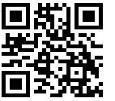 март 2021офлайнhttp://moodle.imc.tomsk.ru 5. Онлайн вебинар “Особенности преподавания истории в 2021-2022 учебном году: изменения в Концепции, новый ФПУ”, ведущий - Ковбаса Е.А., методист МАУ ИМЦ.Запись вебинара и материалы для скачивания доступны после регистрации по ссылке: https://forms.gle/ZmFrA4AZwKagTV3v7 март 2021онлайнhttp://moodle.imc.tomsk.ru 6. Уважаемые коллеги! Доступна консультативная поддержка от опытных педагогов:1. В рамках работы по повышению качества (ЕГЭ, ОГЭ, ВПР) желающие могут обратиться к дежурному консультанту:Гайдашова Вера Андреевна, учитель истории и обществознания МАОУ Гуманитарного лицея, эксперт по ОГЭ и ЕГЭ. Контакты:  gajdashova@bk.ru , время консультаций - четверг с 16.30 до 18.00Зырянова Ирина Сергеевна, учитель истории и обществознания высшей квалификационной категории МАОУ СОШ № 67. Контакты: 89528008280, resh-trof@mail.ru 2. В рамках методической поддержки и муниципального наставничества (разработка рабочих программ, КТП, диагностических материалов) желающие могут обратиться к дежурному консультантам:Стародубцева Александра Александровна, учитель истории и обществознания первой квалификационной категории МАОУ СОШ № 47, эксперт ОГЭ и ЕГЭКонтакты: saneschtka@mail.ru Липовка Евгений Владимирович, учитель истории и обществознания МАОУ гимназии № 24 им. М.В. Октябрьской. Контакты: eugen047@mail.ru Просьба обращаться к консультантам посредствам сотового телефона строго в рабочее время! (пн-пт с 09.00 час. до 18.00 час.)Постоянно 7. Приглашаем к участию в видео консультациях, подготовленных ФГБНУ «Федеральный институт педагогических измерений», по изменениям в контрольных измерительных материалах единого государственного экзамена 2021 года «На все 100».Видеоконсультации проходят в прямом эфире в официальных сообществах Рособрнадзора в социальной сети «Вконтакте» (https://vk.com/obrnadzor) и канале Рособрнадзора на YouTube (https://www.youtube.com/user/rosobrnadzor).- Консультация по подготовке к ЕГЭ по истории провел заместитель руководителя комиссии по разработке контрольных измерительных материалов ЕГЭ по истории Игорь Анатольевич Артасов.Прямая ссылка для просмотра:https://www.youtube.com/watch?v=AlrQvEZlfAY- Консультация по подготовке к ЕГЭ по обществознанию провела Татьяна Евгеньевна Лискова — кандидат педагогических наук, доцент, ведущий научный сотрудник ФИПИ, руководитель комиссии по разработке контрольных измерительных материалов ЕГЭ по обществознанию.Прямая ссылка для просмотра:https://www.youtube.com/watch?v=Y1CbvwylNQg 8.Продолжается регистрация на региональный конкурс исследовательских работ “Икона как источник познания мира”. Целью конкурса является формирование и воспитание у подрастающего поколения бережного отношения к отечественной культуре через знакомство с традициями православной иконописи, а также развитие интереса к духовно -нравственных ценностям российского общества.  С условиями конкурса можно познакомиться в Положении, которое опубликовано на сайте МАУ ИМЦ.Работы участников Конкурса принимаются до 19 апреля 2021 г. включительно по адресу: 634034, г. Томск,  ул. Карташова, 68/1, ЧОУ гимназия «Томь», в электронном виде направлять на e-mail: mavreshko.ru@mail.ru 02.11.2020 -  19.04.2021ЧОУ “Гимназия “Томь”2Для учителей информатикиНа сайте moodle.imc.tomsk.ru в разделе "Мероприятия для обучающихся" работает страница тьюториала «ПРО100_ГИА: ИНФОРМАТИКА».   Краткий обзор заданий и их решения. Ведущий - Селезнев Олег Олегович, преподаватель учебного центра ТРИОВидео- часть1, часть2: http://moodle.imc.tomsk.ru/course/view.php?id=57   или  QR-КОДу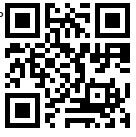 март 2021офлайнhttp://moodle.imc.tomsk.ru2Уважаемые учителя и ученики! Приглашаем принять участие в Всероссийской научно-практической конференции школьников «Юные дарования», секции «Информатика». Конференция проходит в дистанционном формате. Электронная регистрация  до 20.03.2021 по ссылке:  https://forms.gle/vbgdn2cpVvZLN3b68Конкурсные материалы (презентацию, тезисы, скан итогов проверки текста тезисов на антиплагиат ссылку на видеоролик выступления участника/ов длительностью до 7 минут) направлять на электронный адрес: primakova@imc.tomsk.ru. Подробная информация размещена на сайте http://imc.tomsk.ru/?page_id=23824 Справки по тел. 43-05-21, Примакова Ирина Александровна22.03.2021 –26.03.20212Для учителей физики, астрономии1. Офлайн. Информационное совещание «Повышение объективности образовательных результатов ВПР на примере работы с критериями по физике». Ведущий: Буркова Татьяна Дмитриевна, методист МАУ ИМЦ г. Томска. Ссылка для регистрации:  https://docs.google.com/forms/d/1wMf08FayNKTB8VgD0HtSNjFJ5nPo__SZXICeizNdz34/edit Явка обязательна учителям из ОУ: лицей № 1, 8, 7, 51 гимназия № 2, 6, 13, 18, 24, 26, 29, 55, 56, школа «Перспектива», СОШ № 2, 3, 4, 5, 11, 12, 14, 15, 16, 19, 23, 28, 30, 31, 32, 33, 34, 36, 37, 38, 40,41, 42, 44, 47,49,50, 53,54, 64, 65, ООШ № 27, 38, 66, школа-интернат № 1, учителя Сибирского и Академического лицеев.23.03.2021https://docs.google.com/forms/d/1wMf08FayNKTB8VgD0HtSNjFJ5nPo__SZXICeizNdz34/edit22. Уважаемые учителя и ученики! Приглашаем принять участие в Всероссийской научно-практической конференции школьников «Юные дарования», секции «Физика», «Астрономия». Конференция проходит в дистанционном формате. Электронная регистрация  до 20.03.2021 по ссылке: https://forms.gle/ByxwadmopJifHQkUA. Для участников г. Томска участие бесплатное!Конкурсные материалы (презентацию, тезисы, скан итогов проверки текста тезисов на антиплагиат, ссылку на видеоролик выступления участника/ов длительностью до 5 минут) направлять на электронный адрес: tabbur@mail.ruПодробная информация размещена на сайте http://imc.tomsk.ru/?page_id=23824 Справки по тел. 89528076361, Буркова Татьяна Дмитриевна, методист по физике и астрономии МАУ ИМЦ 22.03.2021 –26.03.2021https://forms.gle/ByxwadmopJifHQkUA23. ТГПУ. Приглашает учеников 7 -9 классов в дни весенних каникул, с 21 по 27 марта 2021 г., принять участие в онлайн -работе весенней олимпиадной школе МФТИ. Главное в олимпиадной Школе — это живое общение между учениками, преподавателями, ассистентами и вожатыми, поэтому все пары проводятся "в прямом эфире", проходят устные сдачи домашних заданий, квизы, творческие мастер-классы и много другого. Подробная информация на сайте https://fmcenter.tspu.edu.ru/  Контакты организаторов: it⁠-⁠education@phystech.edu+7 (495) 408-56-18 — для звонков+7 (985) 416-29-27 — для сообщений в WhatsApp с 21.03.202124. Уважаемые коллеги!  В соответствии с письмом Министерства просвещения Российской Федерации от 26.01.2021 № ТВ-94/04, письмом Департамента общего образования Томской области от 08.02.2021 № 57-0677 «Об электронном банке тренировочных заданий по оценке функциональной грамотности» департамент образования администрации Г. Томска рекомендует принять участие в процедуре проведения тренировочных работ по направлениям функциональной грамотности (читательской, математической, естественнонаучной) обучающихся 8-9 классов.  Эти направления функциональной грамотности включены в международные исследования PISA.  Пройти тестирование можно с использованием Российской электронной школы  https://fg.resh.edu.ru/В  течение месяца   https://fg.resh.edu.ru/электронный банк заданий по функциональной грамотности2Уважаемые коллеги! В рамках работы по повышению качества образования в течение 2020 -2021 учебного года проводятся консультации по ЕГЭ, ОГЭ, ВПР. Желающие могут обратиться к дежурным консультантам - педагогам-наставникам.Муниципальные педагоги-наставники: Консультации по ОГЭ  проводит эксперт ПК учитель физики МАОУ СОШ № 19 Козина Елена Сергеевна Получить консультацию можно с 17-00ч до 19-00ч ежедневно по WhatsApp (тел. 8-909-542-04-60), электронной почтой: kozochka66@mail.ru Консультации по подготовке обучающихся к ЕГЭ. Консультации проводит Кукина Елена Леонидовна, эксперт ПК учитель физики МАОУ СОШ № 37 г. Томск. Получить консультацию можно с 17-00ч до 19-00ч ежедневно по WhatsApp (8-961-890-30-36), электронной почтой: kukina1411@mail.ru  Справки по тел. 89528076361, Буркова Татьяна Дмитриевна, методист по физике и астрономии МАУ ИМЦ  Постоянно 2Для преподавателей-организаторов и учителей ОБЖУважаемые коллеги, вебинары за 1 полугодие 2020-2021 учебного года, январь и февраль 2021 года в удобное для Вас время можете посмотреть по ссылке:http://moodle.imc.tomsk.ru/course/view.php?id=78  или  QR-КОДу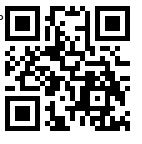 Март 20212Секция “Основы безопасности жизнедеятельности” в рамках Всероссийской научно- практической конференции школьников “Юные дарования” Подведение итогов 22.03-07.04.2021Прием конкурсных материалов до 22.03.2021.  2On-line семинар-практикум “Обучение детей с ОВЗ (формы организации учебной деятельности)”Ведущие: Бикмаев Сергей Николаевич, преподаватель-организатор ОБЖ МАОУ СОШ № 58Колмаков Станислав Викторович, преподаватель-организатор ОБЖ МАОУ СОШ № 2825.03.202110.00-11.00Встреча Google MeetСсылка: https://meet.google.com/woo-uewd-ezr2Для учителей физической культурыОфлайн семинар «Работа с детьми, имеющими противопоказания к занятиям физической культурой» из опыта работы учителей МАОУ СОШ № 44Для участия в мероприятий необходимо пройти регистрации по ссылке  https://docs.google.com/forms/d/e/1FAIpQLScHndEN6osWFIS44W_LxT9ZmllqmQUM6EAM7Ockb2ca91PViw/viewform?usp=sf_link  до 30.03.2021МАОУ СОШ № 442Всероссийская научно-практическая конференция школьников “Юные дарования”. Конференция проходит в дистанционном формате.Секции: Физическая культураПоложение, контактная информация кураторов секций и электронная регистрация  на сайте http://imc.tomsk.ru/?page_id=23824Участникам необходимо пройти электронную регистрацию до 20.03.2021 https://docs.google.com/forms/d/e/1FAIpQLSe7giYN6Ap1z27SL2XHLA5vXsJABgiYc7i30lA0-k1OYyem5A/viewform До 22.03.2021 приём конкурсных работ по электронному адресу nadtochiy80@bk.ru Надточий Елена Владимировна, 8-953-927-41-7822.03.2021 -07.04.2021МАУ ИМЦМуниципальная сеть по работе с одаренными детьмиМуниципальная сеть по работе с одаренными детьмиМуниципальная сеть по работе с одаренными детьмиМуниципальная сеть по работе с одаренными детьмиВсероссийская научно-практическая конференция школьников “Юные дарования”. Конференция проходит в дистанционном формате.Секции:Русский язык. ЛитератураИностранный языкМатематикаИнформатикаИстория. Обществознание, правоГеография, экологияОсновы религиозных культур и светской этики, основы духовно-нравственной культуры народов РоссииФизика, астрономияХимия. БиологияОсновы безопасности жизнедеятельностиФизическая культураТехнологияИзобразительное искусство. Декоративно-прикладное творчество. МузыкаПсихологияПоложение, контактная информация кураторов секций и электронная регистрация  на сайте http://imc.tomsk.ru/?page_id=23824Участникам необходимо пройти электронную регистрацию до 20.03.2021. До 22.03.2021 проводится приём конкурсных работ по электронным адресам кураторов секций. 22.03.2021 -07.04.2021МАУ ИМЦX региональная научно-практическая конференция «Мир науки глазами детей» для обучающиеся 1–11 классов в дистанционной (заочной) форме. Конференция предусматривает работу секций по следующим направлениям:·      Гуманитарное направление (русский язык, литература, история, обществознание, мировая художественная культура, английский язык, немецкий язык, французский язык).·      Естественно – научное направление (математика, физика, химия, география, биология).·      Основы проектирования и технология.Регистрация участников осуществляется в электронном виде по ссылке: https://docs.google.com/forms/d/e/1FAIpQLSf9pWLnAToQK_BcCNehNRfRBvJZvj7TneJtqvZ92K22QUqf3Q/viewform?usp=sf_link. Подробная информация о конференции размещена на сайте гимназии http://gim24.tomsk.ru в разделе «Вам-гимназисты. Конкурсы и олимпиады для обучающихся».Справки по вопросам участия в Конференции: Анна Борисовна Филатова, 3822-65-02-88, +7 905 992-40-89, e-mail: mail@gim24.tomsk.ruСправки по участию в викторине: Андрей Валерьевич Сенников, 3822-65-02-88, +7 906 949-22-42 e-mail: sennikovandrei@mail.ru05-27.04.2021МАОУ гимназия № 24 им. М.В.ОктябрьскойСоциально-практический фестиваль проектной и научно-исследовательской деятельности школьников «Моя Идея» для обучающихся 1-11 классов. Фестиваль проводится в онлайн-режиме. Заявки принимаются до 5.04.2021г. по эл. адресу: xeb1970@mail.ru. Ссылки на подключение будут высланы 9.04.2021 по электронной почте, указанной в заявке. Координатор: Дукмас Анастасия Игоревна, 8-909-544-81-38 10.04.2021МАОУ СОШ № 14 им.А.Ф. ЛебедеваВикторина «Знаем ли мы Крым?» для обучающихся 8-9 классов.Задания будут доступны с 9.00 15 марта до 16.00 19 марта на сайте МАОУ СОШ № 14 им. А.Ф. Лебедева разделе «Новости» (http://school14.tomsk.ru/news).Координаторы: Рыбина Марина Николаевна, 8-952-893-25-69; Чистякова Ирина Святославовна, 8-983-230-59-7315.03.2021 - 25.03.2021МАОУ СОШ № 14 им. А.Ф. ЛебедеваГородская научно-практическая конференция «Мир и человек глазами писателя» для обучающихся 5-11 классов. Конференция пройдёт в заочном формате. Основные тематические направления:Творческие проектыЛингвистические тайны художественного текста.Современный взгляд на вечные проблемыРастем. Пробуем. Творим.В мире русской классики.Положение размещено на сайте http://imc.tomsk.ru/?page_id=20922 Заявки  и материалы (презентация  или запись выступления, текст работы) принимаются до 22.04.2021г. по электронному адресу: polojenczewa@yandex.ru 24.04.2021МАОУ гимназия № 26Заочная городская научно-практическая конференция младших школьников «Тропинками родного края».Секции:Красная книга Томской области (презентация или видеозапись)Экология и здоровье (презентация или видеозапись)Природные достояния Томской области (презентация или видеозапись)Береги природу (творческие проекты)Читаем о родном крае (видеозапись).Объём презентации не более 20 слайдов. Видеозапись - не более 10 минут. Положение размещено на сайте http://imc.tomsk.ru/?page_id=20922 Заявки и материалы принимаются до 07.04.2021 г. по электронному адресу: zorkina@sibmail.com и smbmarina@yandex.ru 10.04.2021МАОУ гимназия № 26Городской конкурс по информатике «Бином Ньютона» для обучающихся 7-9 классов с ограниченными возможностями здоровья и школ пенитенциарного типа. Электронная регистрация: https://docs.google.com/forms/d/1hr3Vdq5FutjonjEVsNgOu7Z27e86bA3TIbZ1Z3_75j8/edit. Куратор: Курушин Павел Дмитриевич, e-mail: unamepavel@mail.ru, телефон: 8-952-180-70-2515.03.2021 -18.04.2021МБОУ СОШ № 70Конкурс видеороликов по теме «Отчий дом в лирике русского поэта» в рамках заседания Клуба любителей поэзии для обучающихся 5-11 классов и педагогов. Ролики направлять на электронный адрес: school37@education70.ru до 23.03.2021. Координатор: Вельдяева Татьяна Юрьевна, телефон 89138050450  25.03.2021МАОУ СОШ № 372Вниманию педагогов и обучающихся 5-11 классов, участников городской программы воспитания и дополнительного образования «Бизнес-инкубатор».  С 1 по 22 марта приглашаются к участию в дистанционной игре «Мои финансы» обучающиеся 5-7 и 8–11 классов на сайте http://cpcgame.ru/.  В ходе дистанционной игры обучающиеся отвечают на вопросы о денежных единицах, финансах, экономике, банковской сфере.Заявки отправлять по эл.почте до 22.03.2021: bizinkteen@gmail.com по форме: Информационное письмо представлено на сайте: http://cpc.tomsk.ru/ в разделе Бизнес-инкубатор и на сайте http://cpcgame.ru/ в самой игре.  По уточняющим вопросам: 90-11-78 (Екатерина Александровна)01.03.2021 - 22.03.2021Сайт профориентационных мероприятий МАОУ «Планирование карьеры» http://cpcgame.ru/Вниманию педагогов и обучающихся, участников городской программы воспитания и дополнительного образования «Планирование карьеры».  С 15 марта по 29 апреля приглашаются к участию в Профессиональных пробах обучающиеся 5–11 классов. Видео по каждой профессиональной пробе и задания будут размещены на сайте http://cpcgame.ru/. Участие в профессиональных пробах командное.Информационное письмо с согласием на обработку персональных данных и формой заявки представлено на сайте:  http://cpc.tomsk.ru/category/activity/uspex/ и  http://cpcgame.ru/ в самой игре.  По уточняющим вопросам: 90-11-78 (Екатерина Александровна, Надежда Валерьевна)15.03.2021 –29.04.2021Центр «Планирование карьеры», ул. Смирнова, 28 стр.1.http://cpcgame.ru/Вниманию педагогов и обучающихся: приглашаются к участию в региональной открытой дистанционной игре по финансовой грамотности «Финансовая азбука» для обучающихся 5-11 классов в рамках региональной программы повышения финансовой грамотности населения Томской области.Игра проводится для двух возрастных категорий на сайте профориентационных мероприятий http://cpcgame.ru и содержит 2 тура:1 тур -  вопросы по вкладам, кредитам, инвестированию, страхованию и налогам;2 тур - по банковским картам, мошенничеству и правам потребителей.Информационное письмо с согласием на обработку персональных данных и формой заявки представлено на сайте http://cpc.tomsk.ru в разделе «Бизнес-инкубатор» и на странице игры http://cpcgame.ru/.По уточняющим вопросам обращаться по телефону: 90-11-78 (Екатерина Александровна)17.03.2021 –12.04.2021Сайт  http://cpcgame.ru/ Центра «Планирование карьеры»В рамках работы муниципальной стажировочной площадки по теме «Информатизация образовательного учреждения» МАОУ СОШ № 28 г. Томска совместно с кафедрой информатики физико-математического факультета Томского педагогического университета приглашает на онлайн-семинар «Средства дистанционного обучения».В программе: 1) Обзор современных средств дистанционного обучения; 2) Мастер-класс «Интерактивная рабочая тетрадь Skysmart в работе педагога»» 3) Мастер –класс «Виртуальная (онлайн) доска Jat Board”Ссылка для  регистрации: https://docs.google.com/forms/d/1s2mVFQr9b22pC9qGGZxaCwQpEQifLBjp-Lan1SZNJfQ/edit?usp=sharing25.03.202110.00ОнлайнПлатформа ТГПУСсылка для зарегистрированных участников будет выслана индивидуально